	Ginebra, 19 de julio de 2010Muy Señor mío:1	De conformidad con la solicitud formulada por el Coordinador de la IPTV-GSI (Sr. Masahito Kawamori) y confirmada por la dirección de las Comisiones de Estudio correspondientes, me complace informarle que el próximo evento IPTV-GSI del UIT-T se celebrará en Biopolis situado en 30 Biopolis Street, Matrix Building, Nivel 3, Singapur 138668,
del 20 al 27 de septiembre de 2010.La reunión comenzará a las 09.30 horas del primer día. La inscripción de los participantes comenzará a las 08.30 horas. En la zona de inscripción se facilitará información detallada acerca de las salas de reunión.2	Los detalles relativos a este evento figuran en la página web del UIT-T (http://www.itu.int/ITU-T/gsi/iptv/), que se irá actualizando según corresponda.En el anexo 1 se facilitan los detalles relativos al programa de trabajo provisional de la IPTV-GSI.Tenga en cuenta que en los mismos locales está prevista la celebración del evento Interop sobre IPTV; para más detalle consúltese http://www.itu.int/net/ITU-T/cdb/Default.aspx.3	Las reuniones y discusiones tendrán lugar en inglés. 4	Las reuniones se celebrarán sin documentos impresos. 5	Los órdenes del día propuestos por los Grupos de Relator se publicarán en la página web de la IPTV-GSI (http://www.itu.int/ITU-T/gsi/iptv/).6	Tenga en cuenta, que tras los debates celebrados en la reunión del GANT, 8-11 de febrero de 2010, y de conformidad con los Presidentes de las Comisiones de Estudio del UIT-T, las contribuciones deben obrar en poder de la TSB, a título de prueba, al menos doce (12) días naturales antes de la fecha fijada para el comienzo de la reunión. Tales contribuciones se publicarán en la dirección web del IPTV-GSI y, por consiguiente, debe recibirla la TSB a más tardar a medianoche del 7 de septiembre de 2010, hora de Ginebra. Las contribuciones habrán de presentarse por correo electrónico a la Secretaría de la IPTV tsbiptv@itu.int. Para las contribuciones a la IPTV-GSI deberá utilizarse la plantilla del UIT-T disponible en la dirección http://www.itu.int/oth/T0A0F000010/es. Las contribuciones de la IPTV-GSI se publicarán en la dirección http://www.itu.int/ITU-T/gsi/iptv/.7	Para resolver todas las posibles cuestiones que se planteen en relación con las contribuciones, se indicará en las mismas el nombre y apellido de la persona encargada, sus números de telefax y de teléfono, así como su dirección de correo electrónico. Para ello, le ruego indique esta información en la portada de todos los documentos. 8	Cada sala de reunión está equipada con acceso inalámbrico a Internet. Para hacer uso de este acceso inalámbrico debe equiparse con el hardware necesario y configurar adecuadamente su ordenador.9	Obsérvese que las inscripciones de participantes se harán exclusivamente en línea en el siguiente sitio web: http://www.itu.int/ITU-T/gsi/iptv/.10	Con el fin de que la TSB pueda adoptar las disposiciones oportunas relativas a la organización del acontecimiento IPTV-GSI, le agradeceríamos se inscribiera lo antes posible, y en cualquier caso el 20 de agosto de 2010 a más tardar.11	Se adjunta a todos los efectos útiles como anexo 2 un formulario de reserva del hotel. En el anexo 3 aparece información útil sobre Singapur.Atentamente.Malcolm Johnson
Director de la Oficina de Normalización
de las TelecomunicacionesAnexos: 3ANNEX 1
(to TSB Circular 123)Draft IPTV-GSI work plan Singapore , 20-27 September 2010[N] Room capacity; (For X(1) Joint-session: capacity = 80) Meeting times, unless otherwise stated, are 09:00 to 10:45, 11:15 to 12:30, 14:00 to 15:45 and 16:15 to 17:30 hours. Evening sessions start at 18:00.Morning TSR starts 09:30; Afternoon TSR starts 14:30Notes:(0) Evening session.(1) Joint meetingANNEX 2
(to TSB Circular 123)Attn:  	Lily Wong	      	DID: (65) 6739-6569	FAX: (65) 6739-6605	HOTLINE: (65) 6739-6588          	Senior Sales Manager				Email: lily.wong@orchardhotel.com.sgPLEASE FAX TO ORCHARD HOTEL SINGAPORE at 65-6739-6605Please indicate accordingly RESERVATION			 AMENDMENT		 CANCELLATIONKindly note that a surcharge of S$176+7%GST per room per night is applicable during F1 Period from 22 – 26 September 2010, all nights inclusive.All rooms reserved are inclusive of 10% service charge and prevailing government taxes.Rooms are subject to availability upon making of reservation & all bookings must be guaranteed by credit card. Kindly revert latest by 19 July 2010. Thereafter, the room rates may vary at the point of reservation.Check-In Time is at 1400hours and Check-Out Time is at 1200hours. Early Check-In or late Check-Out is subject to rooms’ availability. Check out after 1200 hours but before 1800 hours will be charged at 50% of the applicable room rates. A full day charge will apply for check out after 1800 hours. Should there be a “No Show” for guaranteed reservations; a full duration room charge will be levied as “No-Show” charge.In the event of cancellation prior to arrival, full duration charge will be applicable.Official confirmation of your reservation will be sent by Orchard Hotel Singapore.Thank you for choosing Orchard Hotel as your choice of accommodation.ANNEX 3
(to TSB Circular 123)Some refer to her as the “little red dot”, but ’s presence in the world today is larger than that moniker. In fact,  is a bustling cosmopolitan city that offers a world-class living environment, with her landscape populated by high-rise buildings and gardens. One interesting facet you’ll discover about  is a ubiquitous collage of cultures, where people of different ethnicities and beliefs coexist. Besides a vibrant multicultural experience, there’s more you can discover about . Airport TaxA Passenger Service Charge should be incorporated in your air ticket. If this has not been done, you are required to pay this charge during check-in.Currency and Credit CardsThe unit of currency is the Singapore dollar (S$). Money exchange facilities are available at banks and money changers which are located in most shopping centres and at the airport. $1 SGD is approximately equal to $0.71 USD. All major credit cards are widely accepted by establishments in Singapore.Transport from Singapore Changi Airport to CityTaxis Available at taxi pick-up points at the Arrival levels. The journey to city is estimated to cost between S$18.00 and S$38.00 and takes approximately 30 minutes. Airport Shuttle Bus to City HotelsS$9.00 per Adult S$6.00 per Child Limousine Taxis & Large Taxis4-seater Limousine Taxi - $45.00* per departure from airport 7-seater Large Taxi - $50.00* per departure from airport*Additional surcharge of $10.00 applies per additional stopThe journey to the City takes approximately 30 minutes.Contact Information Terminal 1 : (65) 6543 1985 Terminal 2 : (65) 6546 1646 Terminal 3 : (65) 6241 3818Changi Airport Train (MRT) Station is located under Terminals 2 and 3, and is linked to the arrivals and departures by escalators and lifts. The first train arrives at around 0530hr and the last leaves at 2318hr.A single fare to the city costs about S$2.70 (inclusive of S$1.00 refundable deposit) and takes approximately 27 minutes. Tickets are available at the station. For more information, please visit Singapore Mass Rapid Transit.Public bus service 36 goes to the city. The first bus arrives at around 0600hr and the last leaves at midnight. A single fare costs below S$2.00 and takes about an hour. Bus stops are located under Terminals 1, 2 or 3. Please prepare the exact fare as no change will be given.FoodEating out in Singapore offers the greatest feast in the east. From side-street hawker stalls to Cordon Bleu, the city is home to a mouth watering array of Chinese, Indian and Malay cuisines as well as culinary favourites from all over the world. There are eating places which suit every budget.Goods and Services TaxThere is a 7% Goods and Services Tax (GST) levied on all goods imported into Singapore. You may, as a visitor to Singapore, claim for refund of GST paid on your purchases if you have spent a minimum of S$300 on goods at a shop or different outlets of the same retail chain displaying either the “Tax Refund” or “Tax Free Shopping” logo. You may process your claim forms during your departure from Singapore Changi Airport. There are GST Refund Counters at Terminal I -Terminal III of Changi Airport.Local TimeGMT + 8 hoursElectricity220 – 240 Volts AC, 50 Hz.  The power plugs used in Singapore are of the three-pin, square shaped types.ClimateSingapore is an equatorial country with relatively uniform temperature, high humidity and abundant rainfall. Temperatures reach a maximum of 31 degree Celsius during the day, falling to a pleasant 25 degrees during evening hours. There are no distinct wet or dry seasons but the heaviest rainfall occurs between November and January.LanguageThere are four languages; English, Malay, Chinese (Mandarin) and Tamil. English is the business language and it is widely spoken.Medical FacilitiesMost hotels have their own doctor on 24 hour call. Contact the front office and/or Concierge for assistance. Doctors are listed under “Medical Practitioners”.  For Ambulance call 995.ShoppingTruly a shopper’s paradise, Singapore offers treasures from both the sophisticated West and the exotic East. Air-conditioned shopping centres and bazaars offer a wide variety of goods ranging from the latest electronic products to jewellery and souvenirs.  Elegant off-the-peg fashions and the finest haute couture from Paris, Milan, London and New York are available. Duty-free shopping for items such as clothing, cameras, watches and electrical product are also available for visitors to Singapore at selected stores both in the city and at the airport.SmokingSmoking in all air-conditioned public places is against the law and subjected to a fine of S$200 and S$500 for a subsequent offence. Smoking is also prohibited in all covered areas, including hawker centres, coffee-shops, cafes, fast-food outlets, bus interchanges and shelters, public toilets, public swimming complexes, entertainment nightspots, children's playgrounds, exercise areas, markets, underground and multi-storey car parks, ferry terminals and jetties, non-air conditioned areas in offices, factories, shops, shopping complexes and lift lobbies. For establishments with an outdoor area, some areas are marked and set aside for smoking. No smoking is allowed within a radius of 5 metres of all public entrances or exits, windows and ventilation intake of buildings.TippingTipping is not customary and is discouraged. It is generally not expected at hotels and establishments, which levy a 10% service charge.__________________Oficina de Normalización
de las Telecomunicaciones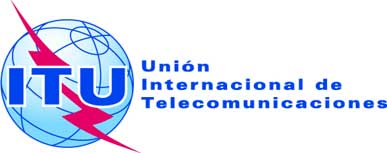 Ref.:Circular TSB 123-	A las Administraciones de los Estados Miembros de la Unión;A los Miembros del Sector UIT-T;A los Asociados del UIT-T;A los Presidentes y Vicepresidentes de las Comisiones de Estudio del UIT-T;Tel.:
Fax:
Correo-e:+41 22 730 5866
+41 22 730 5853
tsbiptv@itu.intCopia:-	Al Director de la Oficina de Desarrollo de las Telecomunicaciones;-	Al Director de la Oficina de RadiocomunicacionesAsunto:Evento IPTV-GSI del UIT-TSingapur, 20-27 de septiembre de 2010Monday
20 Sept.Monday
20 Sept.Monday
20 Sept.Monday
20 Sept.Monday
20 Sept.Tuesday
21 Sept.Tuesday
21 Sept.Tuesday
21 Sept.Tuesday
21 Sept.Tuesday
21 Sept.Wednesday
22 Sept.Wednesday
22 Sept.Wednesday
22 Sept.Wednesday
22 Sept.Wednesday
22 Sept.Thursday
23 Sept.Thursday
23 Sept.Thursday
23 Sept.Thursday
23 Sept.Thursday
23 Sept.Friday
24 Sept.Friday
24 Sept.Friday
24 Sept.Friday
24 Sept.Friday
24 Sept.Monday
27 Sept.Monday
27 Sept.Monday
27 Sept.Monday
27 Sept.AMAMPMPMPMAMAMPMPMPMAMAMPMPMPMAMAMPMPMPMAMAMPMPMPMAMAMPMPMTSR [80]XXXSG 2SG 2SG 2SG 2SG 2SG 2SG 2SG 2SG 2SG 2SG 2SG 2SG 2SG 2SG 2SG 2SG 2SG 2SG 2SG 2SG 2SG 2SG 2SG 2SG 2SG 2SG 2SG 2SG 2SG 2Qs7,8[20]X(1)SG 9SG 9SG 9SG 9SG 9SG 9SG 9SG 9SG 9SG 9SG 9SG 9SG 9SG 9SG 9SG 9SG 9SG 9SG 9SG 9SG 9SG 9SG 9SG 9SG 9SG 9SG 9SG 9SG 9SG 9Qs8, 9, 10/9 [20]XXXXXX(1)XXXXXXSG 16SG 16SG 16SG 16SG 16SG 16SG 16SG 16SG 16SG 16SG 16SG 16SG 16SG 16SG 16SG 16SG 16SG 16SG 16SG 16SG 16SG 16SG 16SG 16SG 16SG 16SG 16SG 16SG 16SG 16Q13/16 [35]XXXX(0)XXXXX(0)XX(1)XXX(0)XXXXQ21/16 [20]xxXxX(1)Drafting Group[20]XXX(0)XXX(0)XXXX(0)XXXX(0)XXXX(0)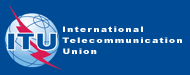 ITU Internet Protocol Television Global Standards Initiative (IPTV-GSI)20 – 27 September 2010, 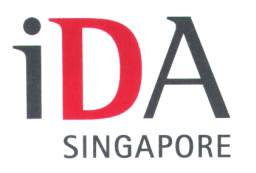 Booker InformationBooker InformationBooker InformationBooker InformationBooker InformationBooker InformationBooker InformationContact Person :Date:Company:Telephone:Fax:Email:Travel Guest InformationTravel Guest InformationTravel Guest InformationTravel Guest InformationTravel Guest InformationTravel Guest InformationTravel Guest InformationTravel Guest InformationTravel Guest InformationTravel Guest InformationTravel Guest InformationTravel Guest InformationGuest Name::(Please underline the Family Name)(Please underline the Family Name)(Please underline the Family Name)(Please underline the Family Name)(Please underline the Family Name)(Please underline the Family Name)(Please underline the Family Name)(Please underline the Family Name)(Please underline the Family Name)Organization::Address ::CountryCountryCountryCountry:Tel::FaxFaxFaxFax:No. of Nights::EmailEmailEmailEmail:Arrival::Arrival Flight/TimeArrival Flight/TimeArrival Flight/TimeArrival Flight/Time:Departure::Departure Flight/TimeDeparture Flight/TimeDeparture Flight/TimeDeparture Flight/Time:	Accommodation Request (Please select your accommodation requirements by ticking appropriate box)	Accommodation Request (Please select your accommodation requirements by ticking appropriate box)	Accommodation Request (Please select your accommodation requirements by ticking appropriate box)	Accommodation Request (Please select your accommodation requirements by ticking appropriate box)	Accommodation Request (Please select your accommodation requirements by ticking appropriate box)	Accommodation Request (Please select your accommodation requirements by ticking appropriate box)	Accommodation Request (Please select your accommodation requirements by ticking appropriate box)	Accommodation Request (Please select your accommodation requirements by ticking appropriate box)	Accommodation Request (Please select your accommodation requirements by ticking appropriate box)	Accommodation Request (Please select your accommodation requirements by ticking appropriate box)	Accommodation Request (Please select your accommodation requirements by ticking appropriate box)	Accommodation Request (Please select your accommodation requirements by ticking appropriate box)	Accommodation Request (Please select your accommodation requirements by ticking appropriate box)Room CategoryRoom CategoryRoom RatesRoom RatesRoom RatesRoom RatesRoom RatesRoom RatesRoom RatesRoom RatesRoom RatesRoom RatesRoom RatesRoom CategoryRoom CategorySingle (1 Person per room)Single (1 Person per room)Single (1 Person per room)Single (1 Person per room)Double/Twin (2 Persons per room)Double/Twin (2 Persons per room)Double/Twin (2 Persons per room)Superior Room Superior Room S$247.50+7%GST per room per night(inclusive of Breakfast and internet)S$247.50+7%GST per room per night(inclusive of Breakfast and internet)S$247.50+7%GST per room per night(inclusive of Breakfast and internet)S$247.50+7%GST per room per night(inclusive of Breakfast and internet)S$269.50+7%GST per room per night(inclusive of Breakfast and internet)S$269.50+7%GST per room per night(inclusive of Breakfast and internet)S$269.50+7%GST per room per night(inclusive of Breakfast and internet)Deluxe RoomDeluxe RoomS$269.50+7%GST per room per night(inclusive of Club Benefits)S$269.50+7%GST per room per night(inclusive of Club Benefits)S$269.50+7%GST per room per night(inclusive of Club Benefits)S$269.50+7%GST per room per night(inclusive of Club Benefits)S$291.50+7%GST per room per night(inclusive of Club Benefits)S$291.50+7%GST per room per night(inclusive of Club Benefits)S$291.50+7%GST per room per night(inclusive of Club Benefits)Additional RequirementsAdditional RequirementsAdditional RequirementsAdditional RequirementsAdditional RequirementsYesNoAirport Limousine TransferAirport Limousine TransferAirport Limousine TransferAirport Limousine TransferAirport Limousine TransferArrivalArrivalDepartureDepartureAirport Limousine Transfer is at S$67.41nett per way (Additional charge of S$10.70nett per way for transfer is required between 1100 – 0700hrs)Airport Limousine Transfer is at S$67.41nett per way (Additional charge of S$10.70nett per way for transfer is required between 1100 – 0700hrs)Airport Limousine Transfer is at S$67.41nett per way (Additional charge of S$10.70nett per way for transfer is required between 1100 – 0700hrs)Airport Limousine Transfer is at S$67.41nett per way (Additional charge of S$10.70nett per way for transfer is required between 1100 – 0700hrs)Airport Limousine Transfer is at S$67.41nett per way (Additional charge of S$10.70nett per way for transfer is required between 1100 – 0700hrs)Remarks / Requests:Billing / GUARANTEED InstructionsBilling / GUARANTEED InstructionsBilling / GUARANTEED InstructionsBilling / GUARANTEED InstructionsBilling / GUARANTEED InstructionsBilling / GUARANTEED InstructionsPlease charge my   Visa     Mastercard     Diners     Amex     JCB credit card for room reservation    Please charge my   Visa     Mastercard     Diners     Amex     JCB credit card for room reservation    Please charge my   Visa     Mastercard     Diners     Amex     JCB credit card for room reservation    Please charge my   Visa     Mastercard     Diners     Amex     JCB credit card for room reservation    Please charge my   Visa     Mastercard     Diners     Amex     JCB credit card for room reservation    Please charge my   Visa     Mastercard     Diners     Amex     JCB credit card for room reservation    Card Holder Name:Card Number:Expiry Date:Signature:________________________________________________________________________________________________________________________________________________________ITU Internet Protocol Television Global Standards Initiative (IPTV-GSI)20 – 27 September 2010, 		About 		About 		About 